RENDICONTAZIONE DELLA SPESAA cura della DiocesiEmergenza Covid-19 – Interventi a Sostegno delle Società e degli Enti di promozione turistica, sportiva, culturale, sociale e religiosa.Interventi a Beneficio degli Enti ReligiosiDiocesi di__________________________________________________________________________________CUP dell’intervento______________________________________________________________________________Data_______________________________Firma del Legale RappresentanteFirma dell’Economo DiocesanoSi allega alla presente rendicontazione dettagliata e asseverata (Modello E) delle spese sostenute dalle Parrocchie, dalle Caritas diocesane e dalle Caritas Parrocchiali.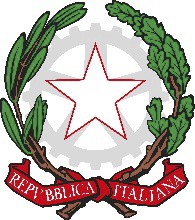 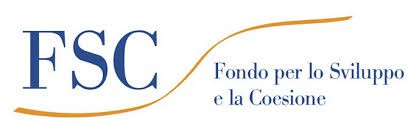 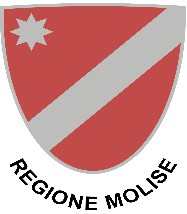 Modello D – Rendicontazione della SpesaDETTAGLIO ANALITICO DELLA SPESA CON GLI ESTREMI DI PAGAMENTOCompilazione a cura della DiocesiDETTAGLIO ANALITICO DELLA SPESA CON GLI ESTREMI DI PAGAMENTOCompilazione a cura della DiocesiDETTAGLIO ANALITICO DELLA SPESA CON GLI ESTREMI DI PAGAMENTOCompilazione a cura della DiocesiDETTAGLIO ANALITICO DELLA SPESA CON GLI ESTREMI DI PAGAMENTOCompilazione a cura della DiocesiDETTAGLIO ANALITICO DELLA SPESA CON GLI ESTREMI DI PAGAMENTOCompilazione a cura della DiocesiDETTAGLIO ANALITICO DELLA SPESA CON GLI ESTREMI DI PAGAMENTOCompilazione a cura della DiocesiDETTAGLIO ANALITICO DELLA SPESA CON GLI ESTREMI DI PAGAMENTOCompilazione a cura della DiocesiN.Tipo di spesa(es. Bonifico)Soggetto beneficiario/realizzatore(Es. Parrocchia di…)CausaleImportoEstremi del pagamentoEstremi del pagamentoN.Tipo di spesa(es. Bonifico)Soggetto beneficiario/realizzatore(Es. Parrocchia di…)CausaleImportoN.Data